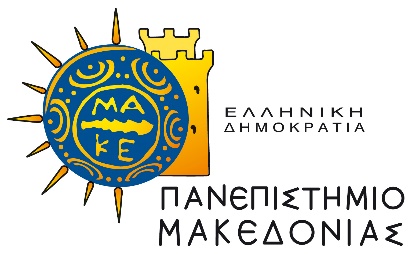 ΣΧΟΛΗ ΟΙΚΟΝΟΜΙΚΩΝ ΚΑΙ ΠΕΡΙΦΕΡΙΑΚΩΝ ΣΠΟΥΔΩΝΤΜΗΜΑ ΟΙΚΟΝΟΜΙΚΩΝ ΕΠΙΣΤΗΜΩΝΑΙΤΗΣΗΟΡΚΩΜΟΣΙΑΣΕΠΩΝΥΜΟ  (πεζά γράμματα για να φαίνεται ο τονισμός του επιθέτου):   ...................................................................................ΟΝΟΜΑ   : ...................................................................................ΕΠΩΝΥΜΟ (με Λατινικά, σύμφωνα με την Αστυνομική σας Ταυτότητα)  :  ...................................................................................ΟΝΟΜΑ  (με Λατινικά, σύμφωνα με την Αστυνομική σας Ταυτότητα)  : ...................................................................................ΠΑΤΡΩΝΥΜΟ   : ..............................................................................ΑΡ. ΜΗΤΡΩΟΥ : ...........................................…..............................ΗΜ/ΝΙΑ ΓΕΝΝΗΣΗΣ :………………………………………………………………………….KINHTO THΛ. : ...........................................…..............................  ΣΤΑΘΕΡΟ ΤΗΛ.: …….............................................…...................ΘΕΣΣΑΛΟΝΙΚΗ     ........../........../ 2019Υπογραφή Υποψηφίου Πτυχιούχου* ΕΚΔΟΣΗ ΠΤΥΧΙΟΥ ΣΕ ΜΕΜΒΡΑΝΗ 
 Για την έκδοση του πτυχίου σας σε μεμβράνη, θα πρέπει να καταθέσετε στην ΤΡΑΠΕΖΑ ΠΕΙΡΑΙΩΣ το ποσό των 18 ευρώ (αρ. Λογαριασμού 5202-070107-503 & ΙΒΑΝ GR81 0172 2020 0052 0207 0107 503) και να προσκομίσετε το καταθετήριο στη Γραμματεία. Για την παραλαβή της μεμβράνης θα ενημερωθείτε μέσω ανακοίνωσης στην ιστοσελίδα όλων των ανακοινώσεων του Τμήματος.ΠΡΟΣτη Γραμματεία του ΤμήματοςΟικονομικών Επιστημών του Πανεπιστημίου ΜακεδονίαςΕ ν τ α ύ θ αΚαταθέτω για την ορκωμοσία μου:Βιβλιάριο Σπουδών Ακαδημαϊκή ΤαυτότηταΒιβλιάριο Υγείας (εάν υπάρχει)Κάρτα σίτισης (εάν υπάρχει)Σημ. : Στην περίπτωση που ένα ή περισσότερα από τα ανωτέρω έχει απωλεσθεί, κατατίθεται Υπεύθυνη Δήλωση.Ηλεκτρονική αίτηση προς τη Βιβλιοθήκη για έλεγχο εκκρεμοτήτων προς αυτήν και τον ΕΥΔΟΞΟ (http://www.lib.uom.gr/index.php/el/aitisi-elegxou-mi-ekkremotitas?view=form). Σε περίπτωση οποιαδήποτε εκκρεμότητας, αυτή θα πρέπει να διευθετηθεί με τη Βιβλιοθήκη ώστε να μπορέσει να εκδοθεί η σχετική βεβαίωση μη εκκρεμότητας.Αποδεικτικό κατάθεσης 18€ για την έκδοση παπύρου*Παρακαλώ να μου χορηγήσετε:Ένα αντίγραφο πτυχίου για χρήση στην Ελλάδα και ένα αντίγραφο πτυχίου για χρήση στο Εξωτερικό Τσεκάρετε (εφόσον συμμετείχατε):Έχω συμμετάσχει στο Ευρωπαϊκό πρόγραμμα ΕRASMUS+ Χρονική διάρκεια: από ……/……/……. έως ……./………/………Χώρα: ………………………… Εκπ/κό Ίδρυμα : ………………………………….Έχω συμμετάσχει σε πρόγραμμα Πρακτικής Άσκησης στην ΕλλάδαΧρονική διάρκεια: από ……/……/……. έως ……./………/………Επιχείρηση:……………………………………………….Έχω συμμετάσχει σε πρόγραμμα ERASMUS PLACEMENT στο εξωτερικόΧρονική διάρκεια: από ……/……/……. έως ……./………/………Χώρα: ……………………………………………….Επιχείρησης:………………………………………………    Μαθήματα επιπλέον του Προγράμματος Σπουδών στα οποία εξετάστηκα επιτυχώς:…………………………………………………….……………………………………………….……………………………………………………..…..Έχω συμμετάσχει σε τέσσερις (4) τουλάχιστον Θεματικές Ενότητες του Εκπαιδευτικού Προγράμματος της Βιβλιοθήκης «Πληροφοριακή Παιδεία» (με εξαίρεση της πρώτης θεματικής ενότητας (LIB1) με τίτλο «Προσανατολισμός στο χώρο της Βιβλιοθήκης»)Έχω συμμετάσχει σε έξι (6) τουλάχιστον Θεματικές Υποενότητες του Εξειδικευμένου Σεμιναρίου του Γραφείου Διασύνδεσης «Εκπαίδευση στη Διαχείριση Δεξιοτήτων Σταδιοδρομίας»